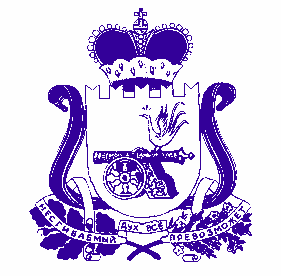 АДМИНИСТРАЦИЯОЗЕРНЕНСКОГО ГОРОДСКОГО ПОСЕЛЕНИЯДУХОВЩИНСКОГО РАЙОНА  СМОЛЕНСКОЙ  ОБЛАСТИ РАСПОРЯЖЕНИЕот 03.07.2023      № 35/1О проведении общественного обсуждения проекта муниципальной программы «Формирование современной городской среды на территории Озерненского городского поселения Духовщинского района Смоленской области на 2018-2024 годы»В соответствии Федеральным законом от 6 октября 2003 года № 131-ФЗ «Об общих принципах организации местного самоуправления в Российской Федерации», руководствуясь Уставом Озерненского городского поселения Озерненского городского поселения Духовщинского района Смоленской области.Провести общественное обсуждение проекта муниципальной программы «Формирование современной городской среды на территории Озерненского городского поселения Духовщинского района Смоленской области на 2018-2024 годы» 09 августа 2023 года. Установить, что предложения и замечания по проекту муниципальной программы, указанной в пункте 1 настоящего постановления, принимаются в рабочие дни с 8.30 часов до 17.30 часов (перерыв с 13.00 ч. до 14.00 ч) в Администрации Озерненского городского поселения по адресу: п. Озерный, ул. Кольцевая, д.14 Телефон для справок: 8(48166) 5-11-44, e-mail: ozerninskoe@admin-smolensk.ru, с 04 июля 2023 года по 04 августа 2023 года.Контроль исполнения настоящего распоряжения оставляю за собой. Глава муниципального образованияОзерненского городского поселенияДуховщинского района Смоленской области                                                                         Е.А. Виноградова